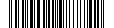 В целях приведения нормативного правового акта в соответствие 
с действующим законодательством ПОСТАНОВЛЯЮ:1. Внести в постановление Администрации ЗАТО Северск от 09.09.2019 № 1965 
«О предоставлении субсидий субъектам малого и среднего предпринимательства, занимающимся социально значимыми видами деятельности» следующие изменения:в Положении о предоставлении субсидий субъектам малого и среднего предпринимательства, занимающимся социально значимыми видами деятельности, утвержденном указанным постановлением:в пункте 3:а) подпункт 3 изложить в следующей редакции:«3) связанных с осуществлением деятельности в сфере социального предпринимательства.»;б) абзац 5 изложить в следующей редакции:«Виды затрат, частично возмещаемые предоставлением субсидий, установлены 
пунктом 16 настоящего Положения.»в пункте 5:а) подпункт 2 изложить в следующей редакции:«2) соответствуют одному из следующих условий:а) осуществляют деятельность по созданию и (или) развитию центров времяпрепровождения детей либо по созданию и (или) развитию дошкольных образовательных центров;б) осуществляют деятельность в сфере социального предпринимательства при соответствии такой деятельности условиям, предусмотренным частью 1 статьи 24.1 Федерального закона от 24 июля 2007 года № 209-ФЗ «О развитии малого и среднего предпринимательства в Российской Федерации» и признаны социальными предприятиями 
в соответствии с действующим законодательством.»;б) подпункт 3 изложить в следующей редакции:«3) произвели затраты, указанные в пункте 3 настоящего Положения, не ранее 1-го января года, предшествующего году оказания поддержки.»;в) подпункт 4 изложить в следующей редакции:«4) имеют размер месячной заработной платы, установленный работникам, не ниже размера минимального размера оплаты труда, установленного Федеральным законом 
от 19 июня 2000 года № 82-ФЗ «О минимальном размере оплаты труда» или региональным соглашением о минимальной заработной плате в Томской области на соответствующий год, при условии, что указанным работником полностью отработана за этот период норма рабочего времени и выполнены нормы труда, при наличии работников;»;г) подпункт 7 изложить в следующей редакции:«7) представили на конкурс полный комплект документов, содержащих достоверные сведения, сформированный в соответствии с пунктом 10 настоящего Положения (далее – заявка);»;в пункте 10:а) в абзаце шестом слова «в пунктах 20, 24, 26» заменить словами «в пункте 16»;б) абзац седьмой признать утратившим силу;в) в абзаце восьмом исключить фразу «, осуществляющими деятельность по созданию и (или) развитию дошкольных образовательных центров»;пункт 16 изложить в следующей редакции:«16. Субсидия предоставляется получателю в денежной форме на возмещение фактически произведенных затрат, связанных с осуществлением видов деятельности, установленных в подпункте 2 пункта 5 настоящего Положения:1) оплата аренды помещения, используемого для осуществления деятельности;2) оплата коммунальных услуг, услуг электроснабжения;3) проведение работ по реконструкции помещения (здания), в котором осуществляется вид деятельности;4) приобретение строительных, отделочных материалов для ремонта помещений, 
в которых осуществляется вид деятельности;5) проведение текущего, капитального ремонта помещений, в которых осуществляется вид деятельности;6) приобретение в собственность зданий и (или) помещений (за исключением жилых), земельных участков для осуществления деятельности;7) выкуп помещения, используемого для осуществления деятельности8) приобретение транспортных средств (за исключением легковых автомобилей) для осуществления деятельности;9) приобретение и (или) изготовление инвентаря, мебели, оборудования для организации деятельности;10) приобретение программного обеспечения, оргтехники и иной техники, необходимой для обеспечения деятельности;11) печать и (или) изготовление рекламных и информационных материалов;12) обучение и повышение квалификации педагогических и иных работников 
для осуществления образовательной деятельности по реализуемым в соответствии 
с лицензией образовательным программам, соответствующих требованиям, установленным законодательством Российской Федерации об образовании – для получателей субсидии, имеющих лицензию на осуществление образовательной деятельности;13) закупка учебной, учебно-методической литературы и иных библиотечно-информационных ресурсов и средств обеспечения образовательного процесса 
по реализуемым в соответствии с лицензией образовательным программам, соответствующим требованиям, установленным законодательством об образовании;14) подготовка учебно-методической документации по реализуемым в соответствии 
с лицензией образовательным программам, соответствующим требованиям, установленным законодательством об образовании;15) приобретение, установка и обслуживание средств противопожарной безопасности, пожарной и охранной сигнализации;16) оснащение зданий, строений, сооружений, помещений и территорий (включая оборудованные учебные кабинеты, объекты для проведения практических занятий, объекты физической культуры и спорта, объекты питания и медицинского обслуживания), необходимых для осуществления образовательной деятельности по заявленным 
к лицензированию и реализуемым в соответствии с лицензией образовательным программам по уходу и присмотру за детьми и соответствующих требованиям, установленным законодательством об образовании;17) выплата процентов по кредитам, выданным на осуществление мероприятий, указанных в настоящем пункте, из расчета не более трех четвертых ключевой ставки Банка России от выплаченных процентов по кредитам (займам), но не более 70 (семидесяти) процентов от фактически произведенных затрат;18) расходы, связанные с осуществлением деятельности: расходы на приобретение канцелярских, хозяйственных товаров, расходы на банковское и почтовое обслуживание, ремонт и обслуживание оргтехники, сопровождение программного обеспечения, техническое и информационное сопровождение интернет-сайта.Возмещению за счет субсидии, предоставляемой в соответствии с настоящим Положением, подлежат обоснованные и документально подтвержденные заявителем затраты по бизнес-плану проекта (форма 3). Перечень документов, подтверждающих фактически произведенные затраты, приведен в приложении 3 к настоящему Положению.»в абзаце втором пункта 17 слова «в пункте 20» заменить на слова «в пункте 16»;пункт 20 признать утратившими силу;в абзаце втором пункта 21 слова «в пункте 24» заменить на слова «в пункте 16»;в подпункте 2 пункта 22 слова «в пункте 24» заменить на слова «в пункте 16»;пункты 24, 26 признать утратившими силу;абзац первый пункта 25 изложить в следующей редакции:«25. Максимальный размер субсидии, предоставляемой субъекту малого и среднего предпринимательства, осуществляющему деятельность в сфере социального предпринимательства, обеспечившему софинансирование расходов в размере не менее 15% 
от суммы получаемой субсидии, не превышает 1,5 млн. рублей на одного получателя поддержки.»;в пункте 29:а) подпункт 1 изложить в следующей редакции:«1) количество вновь созданных рабочих мест, включая индивидуальных предпринимателей, не имеющих работников (далее – самозанятость).Получатель субсидии обязуется обеспечить выполнение обязательства по созданию 
не менее одного рабочего места Под вновь созданным рабочим местом понимается созданная штатная (должностная) единица на условиях полного или неполного рабочего дня (смены), включая вновь зарегистрированных индивидуальных предпринимателей, без учета работников, выполняющих обязанности по договору гражданско-правового характера (далее - ГПХ), в рамках реализации бизнес-плана проекта.Срок создания нового рабочего места в рамках предоставления субсидии – с даты заключения договора о предоставлении субсидии, но не позднее 31-го декабря года предоставления субсидии;»2) количество рабочих мест (всего), включая самозанятость (для индивидуальных предпринимателей).Данный показатель включает в себя действующие на дату подачи заявки и вновь созданные рабочие места.Срок сохранения действующих на дату подачи заявки и вновь созданных рабочих мест - с даты заключения договора о предоставлении субсидии по дату окончания периода реализации проекта (один год и квартал, в котором получена субсидия);»;Конкретные значения показателей результативности получения субсидии указываются в договоре о предоставлении субсидии.»;б) подпункт 2 считать утратившим силу;в пункте 34 слова «в 30-дневный срок» заменить на «в течение 40 дней»;в пункте 45:а) подпункт 4 изложить в следующей редакции:«4) размер минимальной заработной платы, установленный работникам на дату подачи заявки:а) равен размеру минимальной заработной платы, установленному Региональным соглашением о минимальной заработной плате в Томской области на соответствующий год (при его отсутствии – минимальному размеру оплаты труда, установленному Федеральным законом от 19 июня 2000 года № 82-ФЗ «О минимальном размере оплаты труда») - 1 балл;б) превышает размер минимальной заработной платы, установленный Региональным соглашением о минимальной заработной плате в Томской области на соответствующий год (при его отсутствии – минимальный размер оплаты труда, установленный Федеральным законом от 19 июня 2000 года № 82-ФЗ «О минимальном размере оплаты труда») - 2 балла.В случае самозанятости индивидуального предпринимателя данный критерий оценивается в соответствии с подпунктом «а»;»;б) подпункт 5 изложить в следующей редакции:«5) размер минимальной заработной платы, установленный работникам на период реализации бизнес-плана проекта:а) равен размеру минимальной заработной платы, установленному Региональным соглашением о минимальной заработной плате в Томской области на соответствующий год (при его отсутствии – минимальному размеру оплаты труда, установленному Федеральным законом от 19 июня 2000 года № 82-ФЗ «О минимальном размере оплаты труда»), - 1 балл;б) превышает размер минимальной заработной платы, установленный Региональным соглашением о минимальной заработной плате в Томской области на соответствующий год (при его отсутствии – минимальный размер оплаты труда, установленный Федеральным законом от 19 июня 2000 года № 82-ФЗ «О минимальном размере оплаты труда»), 
от 1 до 5% - 2 балла;в) превышает размер минимальной заработной платы, установленный Региональным соглашением о минимальной заработной плате в Томской области на соответствующий год (при его отсутствии – минимальный размер оплаты труда, установленный Федеральным законом от 19 июня 2000 года № 82-ФЗ «О минимальном размере оплаты труда»), 
от 6 до 15% - 3 балла;г) превышает размер минимальной заработной платы, установленный Региональным соглашением о минимальной заработной плате в Томской области на соответствующий год (при его отсутствии – минимальный размер оплаты труда, установленный Федеральным законом от 19 июня 2000 года № 82-ФЗ «О минимальном размере оплаты труда»), 
свыше 15% - 4 балла.»;подпункт 3 пункта 46 изложить в следующей редакции:«3) полнота и качество составления бизнес-плана проекта, в том числе соответствие структуре, корректность представленных финансовых, трудовых и иных показателей;»пункт 50 изложить в следующей редакции:«Организатор не позднее 10 рабочих дней со дня, следующего за днем подписания протокола заседания конкурсной комиссии, но не позднее 25-го декабря текущего года, подготавливает (формирует) договор о предоставлении субсидии победителю конкурса 
в государственной интегрированной информационной системе управления общественными финансами «Электронный бюджет» (далее -ГИИС «Электронный бюджет») по форме, утвержденной Приказом Министерства финансов Российской Федерации от 31 октября 2016 года № 199н «Об утверждении типовых форм соглашений (договоров) о предоставлении из федерального бюджета субсидии юридическим лицам (за исключением государственных учреждений), индивидуальным предпринимателям, физическим лицам - производителям товаров, работ, услуг» и организует его подписание.Договор о предоставлении субсидии формируется в форме электронного документа, 
а также подписывается усиленными квалифицированными электронными подписями лиц, имеющих право действовать от имени каждой из сторон.»;пункт 52 изложить в следующей редакции:«52. В случае если победитель конкурса в течение 10 рабочих дней со дня, следующего за днем подписания протокола заседания конкурсной комиссии, но не позднее 25-го декабря текущего года, не подписал договор о предоставлении субсидии в ГИИС «Электронный бюджет» и (или) отказался от его подписания, такой победитель конкурса считается отказавшимся от предоставления субсидии.»;форму 1 изложить в новой редакции, согласно приложению 1;в форме 2:а) пункт 6 изложить в следующей редакции:«Справка о размере минимальной заработной платы, установленной работнику (работникам)»;б) пункт 8 изложить в следующей редакции:«Справка об отсутствии просроченной задолженности по заработной плате перед работниками (при наличии работников на дату подачи заявки)»;в форме 3:а) в пункте 1 слова «Средняя заработная плата работников в году получения субсидии (строка 3 табл. 3)» заменить словами «Размер минимальной заработной платы работников в году получения субсидии (строка 3 табл.3)»;б) пункт 7 таблицы 1 изложить в следующей редакции:«Размер минимальной заработной платы (строка 3 табл. 3: 1000)»;в) в таблице 3:пункт 3 изложить в следующей редакции:«Размер минимальной заработной платы работников <****>, руб./мес.»;сноску <****> изложить в следующей редакции:«<****> Размер минимальной заработной платы работников субъекта малого 
и среднего предпринимательства, получившего поддержку - наименьшая величина месячной заработной платы работников субъекта малого и среднего предпринимательства, получившего поддержку. В отношении работников, трудоустроенных на неполную ставку либо отработавших неполный месяц, принимается к рассмотрению величина заработной платы 
в перерасчете на полную ставку.Размер минимальной заработной платы работников не может быть ниже размера минимальной заработной платы, установленного Региональным соглашением о минимальной заработной плате в Томской области на соответствующий год (при его отсутствии - минимального размера оплаты труда, установленного Федеральным законом от 19 июня 2000 года № 82-ФЗ «О минимальном размере оплаты труда»).»;г) пункт 4 изложить в новой редакции:«4. Показатели результативности предоставления субсидии отражены в таблице 8.»;д) таблицу 8 изложить в новой редакции:«Таблица 8------------------------------<*> Под вновь созданным рабочим местом понимается созданная штатная (должностная) единица на условиях полного или неполного рабочего дня (смены), включая вновь зарегистрированных индивидуальных предпринимателей, без учета работников, выполняющих обязанности по договору гражданско-правового характера, в рамках реализации бизнес-плана проекта.Получатель субсидии обязуется обеспечить выполнение обязательства по созданию не менее одного рабочего места.<**> Данный показатель включает в себя действующие на дату подачи заявки и вновь созданные рабочие места.<***> Размер минимальной заработной платы работников субъекта малого и среднего предпринимательства, получившего поддержку - наименьшая величина месячной заработной платы работников субъекта малого и среднего предпринимательства, получившего поддержку. В отношении работников, трудоустроенных на неполную ставку либо отработавших неполный месяц, принимается к рассмотрению величина заработной платы в перерасчете на полную ставку.Значение показателя не должно быть ниже размера минимальной заработной платы, установленного Региональным соглашением о минимальной заработной плате в Томской области на соответствующий год (при его отсутствии – не ниже минимального размера оплаты труда, установленного Федеральным законом от 19 июня 2000 № 82-ФЗ «О минимальном размере оплаты труда»).»;форму 4 признать утратившей силу;форму 7 изложить в новой редакции, согласно приложению 2;приложение 1 изложить в новой редакции, согласно приложению 3;приложение 2 изложить в новой редакции, согласно приложению 4;приложение 3 изложить в новой редакции, согласно приложению 5.в Состав конкурсной комиссии по предоставлению субсидий субъектам малого и среднего предпринимательства, занимающимся социально значимыми видами деятельности:1) ввести в состав конкурсной комиссии:Горбачевского Илью Владимировича, исполнительного директора Фонда «Микрокредитная компания фонд развития малого и среднего предпринимательства ЗАТО Северск»;Иванову Веру Николаевну, начальника Отдела потребительского рынка и защиты прав потребителей Администрации ЗАТО Северск;Ларионова Александра Владимировича, директора Ассоциации «Некоммерческое партнерство «Агентство развития предпринимательства − Северск» (по согласованию);Хрячкова Павла Петровича, заместителя Главы Администрации ЗАТО Северск 
по социальной политике;2) должность Роговцева Станислава Владимировича изложить в следующей редакции:«начальник Управления молодежной и семейной политики, физической культуры 
и спорта Администрации ЗАТО Северск»;3) должность Сенниковой Ирины Александровны изложить в следующей редакции:«региональный представитель Общероссийской общественной организации «Ассоциация женщин-предпринимателей России»;4) вывести из состава конкурсной комиссии Лоскутову Ларису Анатольевну, Лысых Алексея Сергеевича, Францишко Николая Валерьевича.3. Постановление вступает в силу со дня официального опубликования.4. Опубликовать постановление в средстве массовой информации «Официальный бюллетень Администрации ЗАТО Северск» и разместить на официальном сайте Администрации ЗАТО Северск в информационно-телекоммуникационной сети «Интернет» (https://зато-северск.рф).5. Контроль за исполнением постановления возложить на заместителя Главы Администрации ЗАТО Северск по экономике и финансам.Приложение 1к постановлению Администрации ЗАТО Северскот________________ № ________Форма 1Главе Администрации ЗАТО СеверскЗАЯВЛЕНИЕ на участие в конкурсе на предоставление субсидий субъектам малого и среднего предпринимательства, занимающимся социально значимыми видами деятельности.________________________________________________________________________________(полное наименование юридического лица или Ф.И.О. (отчество - при наличии) 
индивидуального предпринимателя)сообщает о своем согласии участвовать в конкурсе на условиях и порядке, установленных Положением «О предоставлении субсидий субъектам малого и среднего предпринимательства, занимающимся социально значимыми видами деятельности», утвержденным постановлением Администрации ЗАТО Северск 
от «___»__________20____№______и направляет настоящую заявку по бизнес-плану проекта_______________________________________________________________________________.(наименование бизнес-плана проекта)Представляю следующую информацию:1. Основной вид экономической деятельности в соответствии с Общероссийским классификатором видов экономической деятельности, указанный в выписке из Единого государственного реестра юридических лиц или выписке из Единого государственного реестра индивидуальных предпринимателей _________________________________________.Фактически осуществляемый вид экономической деятельности на основании данных бухгалтерского учета  ____________________________________________________________.2. Краткое описание деятельности заявителя ___________________________________.3. Юридический адрес заявителя _____________________________________________.4. Фактический адрес заявителя ______________________________________________.5. Почтовый адрес заявителя  ________________________________________________.6. ИНН/КПП ______________________________________________________________.7. Банковские реквизиты заявителя, если на дату подачи заявки открыт расчетный счет  ___________________________________________________________________________.8. Контактные телефоны: рабочий ____________ сотовый _____________ факс  _____.10. Адрес электронной почты ________________________________________________.11. Веб-сайт (при наличии) __________________________________________________.12. Страницы в социальных сетях (при наличии)  _______________________________.13. Заявитель настоящим подтверждает, что:1) является/не является субъектом малого или среднего предпринимательства 
в соответствии с Федеральным законом от 24.07.2007 № 209-ФЗ (нужное подчеркнуть);2) соответствует одному из следующих условий (нужное подчеркнуть):а) осуществляет деятельность по созданию и (или) развитию центров времяпрепровождения детей либо по созданию и (или) развитию дошкольных образовательных центров;б) осуществляет деятельность в сфере социального предпринимательства при соответствии такой деятельности условиям, предусмотренным частью 1 статьи 24.1 Федерального закона от 24 июля 2007 года № 209-ФЗ «О развитии малого и среднего предпринимательства в Российской Федерации» _______________________________________________________________________________(указать вид деятельности в соответствии с условиями, предусмотренными 
частью 1 статьи 24.1 Федерального закона от 24 июля 2007 года № 209-ФЗ)и признан/не признан социальным предприятием в соответствии с действующим законодательством (нужное подчеркнуть);14. Заявитель имеет работников в количестве ________ человек, включая самозанятость (для индивидуальных предпринимателей), без учета работников, выполняющих обязанности по договорам ГПХ.Установленный минимальный размер заработной платы работникам на дату подачи заявки составляет ______________ рублей, что не ниже/ниже размера минимальной заработной платы, установленного Региональным соглашением о минимальной заработной плате в Томской области на соответствующий год (при его отсутствии – минимального размера оплаты труда, установленного Федеральным законом от 19 июня 2000 года № 82-ФЗ «О минимальном размере оплаты труда»).15. Заявитель не имеет/имеет просроченную задолженность по заработной плате 
по состоянию на дату подачи заявки.16. Заявитель применяет систему налогообложения (нужное отметить): общую систему налогообложения, упрощенную систему налогообложения, патентную систему налогообложения, единый налог на вмененный доход.17. Заявитель не получал/получал (нужное отметить) аналогичную поддержку (поддержку, условия оказания которой совпадают, включая форму, вид поддержки и цели ее оказания) в соответствии с иными муниципальными нормативными правовыми актами ЗАТО Северск.18. Заявитель не допускал/ допускал (нужное отметить)нарушений порядка и условий оказания финансовой поддержки (субсидий, грантов), имущественной поддержки, предоставления микрозаймов на территории ЗАТО Северск или с даты признания заявителя допустившим нарушение порядка и условий оказания поддержки, в том числе 
не обеспечившим целевого использования средств поддержки, прошло не менее трех лет19. Заявитель подтверждает, что (нужное подчеркнуть):не является/является кредитной организацией, страховой организацией 
(за исключением потребительских кооперативов), инвестиционным фондом, негосударственным пенсионным фондом, профессиональным участником рынка ценных бумаг, ломбардом;не является/является участником соглашений о разделе продукции;не осуществляет/осуществляет предпринимательскую деятельность в сфере игорного бизнеса;не является/является в порядке, установленном законодательством Российской Федерации о валютном регулировании и валютном контроле, нерезидентом Российской Федерации, за исключением случаев, предусмотренных международными договорами Российской Федерации;не осуществляет/осуществляет производство и (или) реализацию подакцизных товаров, а также добычу и (или) реализацию полезных ископаемых, за исключением общераспространенных полезных ископаемых.20. Заявитель подтверждает, что на дату не ранее 10 календарных дней до даты подачи заявки на участие в конкурсе соответствует следующим требованиям (нужное подчеркнуть):- не имеет/имеет неисполненной обязанности по уплате налогов, сборов, страховых взносов, пеней, штрафов, процентов, подлежащих уплате в соответствии 
с законодательством Российской Федерации о налогах и сборах;- не имеет/имеет просроченной задолженности по возврату в бюджет ЗАТО Северск субсидий, бюджетных инвестиций, предоставленных в том числе в соответствии с иными правовыми актами, и иной просроченной задолженности перед бюджетом ЗАТО Северск;- не находится/находится в процессе реорганизации, ликвидации, банкротства 
(для юридических лиц), не прекратили деятельность в качестве индивидуального предпринимателя (для индивидуальных предпринимателей);- не является/является иностранным юридическим лицом, а также российским юридическим лицом, в уставном (складочном) капитале которого доля участия иностранных юридических лиц, местом регистрации которых является государство или территория, включенные в утверждаемый Министерством финансов Российской Федерации перечень государств и территорий, предоставляющих льготный налоговый режим налогообложения и (или) не предусматривающих раскрытия и предоставления информации при проведении финансовых операций (офшорные зоны) в отношении таких юридических лиц, в совокупности превышает 50 процентов;- не получает/получает средства из бюджета ЗАТО Северск на основании иных нормативных правовых актов или муниципальных правовых актов на цели, указанные 
в пункте 2 Положения,  утвержденного постановлением Администрации ЗАТО Северск 
от 09.09.2019 № 1965 «О предоставлении субсидий субъектам малого и среднего предпринимательства, занимающимся социально значимыми видами деятельности».21. Заявитель обязуется:1) создать в период с даты заключения договора о предоставлении субсидии 
до 31-го декабря года, в котором предоставляется субсидия, _______новых рабочих мест 
и в течение срока действия договора о предоставлении субсидии сохранить вновь созданных _________ рабочих мест и _________ действующих рабочих мест на дату подачи заявки;2) выплачивать работникам заработную плату в размере не ниже размера минимальной заработной платы, установленного Региональным соглашением о минимальной заработной плате в Томской области на соответствующий год (при его отсутствии - минимального размера оплаты труда, установленного Федеральным законом от 19 июня 2000 года № 82-ФЗ 
«О минимальном размере оплаты труда»);3) своевременно исполнять обязанности по уплате налоговых, неналоговых и иных обязательных платежей в бюджеты всех уровней и внебюджетные фонды (за неисполнение данных обязанностей заявитель несет ответственность в соответствии с действующим законодательством Российской Федерации);4) обеспечить функционирование центра времяпрепровождения детей/ дошкольного образовательного центра в течение не менее 3 лет со дня получения субсидии на создание центра времяпрепровождения детей (по субсидиям на возмещение части затрат, связанных 
с созданием и (или) развитием центров времяпрепровождения детей/ дошкольных образовательных центров).22. Заявитель дает/не дает согласие на осуществление органами муниципального финансового контроля и Организатором, предоставившим субсидию, проверок соблюдения ими условий, целей и порядка предоставления субсидий и запрета приобретения за счет полученных средств, предоставленных в целях финансового возмещения затрат получателей субсидий, иностранной валюты, за исключением операций, осуществляемых в соответствии 
с валютным законодательством Российской Федерации при закупке (поставке) высокотехнологичного импортного оборудования, сырья и комплектующих изделий.23. Заявитель дополнительно сообщает _______________________________________.24. Как Вы узнали о возможности получения субсидии:на официальном сайте Администрации ЗАТО Северск (https://зато-северск.рф) и (или) сайте «Инвестиционная поддержка Администрации ЗАТО Северск» (https://бизнес.зато-северск.рф);на сайтах организаций инфраструктуры поддержки предпринимательства ЗАТО Северск (Ассоциации «Некоммерческое партнерство «Агентство развития предпринимательства – Северск» и (или) фонда «Микрокредитная компания фонд развития малого и среднего предпринимательства ЗАТО Северск»);от иных субъектов малого и среднего предпринимательства;из социальных сетей;другое (указать) _________________________________________________________.Настоящим гарантирую, что вся информация, представленная в заявке на участие 
в конкурсе, достоверна. С условиями и порядком проведения конкурса ознакомлен, их понимаю и согласен 
с ними.Руководитель юридического лица/ индивидуальный предприниматель(уполномоченное лицо по доверенности от «___» __________ 20__ г. № _______)_________________/________________________________/      (подпись)                                      (Ф.И.О.)   М.П.   									 «___» ____________ 20__ годПриложение 2к постановлению Администрации ЗАТО Северскот________________ № ________Форма 7ОТЧЕТ<*>о достижении значений показателей результативностипо состоянию на __ ___________ 20__ годаНаименование Получателя: ________________________________Периодичность: ______________________Руководитель Получателя(уполномоченное лицо)   _______________ _________ _____________________                          (должность)   (подпись) (расшифровка подписи)Исполнитель ________________ ___________________ _____________              (должность)            (ФИО)         (телефон)«___» _________________ 20____ г.------------------------------<*> Квартальные отчеты представляются в срок не позднее последнего дня месяца, следующего за отчетным периодом (кварталом) (если последний день месяца приходится на выходной или нерабочий праздничный день, то последним днем представления отчета будет рабочий день, предшествующий выходному или нерабочему праздничному дню). К примеру: 31.10.2020, 31.01.2021, 30.04.2021, 31.07.2021, 30.10.2021. Итоговый отчет представляется одновременно с последним квартальным отчетом. В случае необходимости уточнения значений показателей результативности после предоставления отчета (в том числе за прошедшие отчетные периоды) получатель субсидии направляет в официальном порядке в Администрацию ЗАТО Северск письмо с приложением уточненного отчета и документов, подтверждающих уточненные значения показателей, в срок не позднее 10 календарных дней со дня, когда значения показателей были уточнены.К отчету прилагаются следующие документы:а) копии трудовых договоров и приказов о приеме работников на работу, заверенные 
в надлежащем порядке;б) справка о количестве трудоустроенных работников по состоянию на конец отчетного периода; копия формы по КНД 1151111 «Расчет по страховым взносам». В случае расхождения значений показателей, указанных в справке и в форме, получателю субсидии необходимо в справке представить пояснение о причинах расхождения;в) справка о размере минимальной заработной платы, установленной работникам 
на дату предоставления отчета;г) копии расчетных и платежных документов (ведомостей по формам № Т-49, Т-51, 
Т-53) за отчетные периоды.<**> Указывается значение показателя на конец отчетного периода.Приложение 3к постановлению Администрации ЗАТО Северскот________________ № ________Приложение 1к Положению о предоставлении субсидий субъектам малого и среднего предпринимательства, занимающимся социально значимыми видами деятельностиПЕРЕЧЕНЬдокументов, входящих в состав заявки на предоставление субсидий субъектаммалого и среднего предпринимательства, занимающимся социально значимыми видами деятельности1. Документы, представляемые заявителем в обязательном порядке:1) опись документов заявки;2) заявление на участие в конкурсе;3) согласие на обработку персональных данных;4) бизнес-план проекта;5) документы, подтверждающие полномочия руководителя заявителя 
и уполномоченного лица (в случае подписания заявки лицом, уполномоченным на это руководителем заявителя):а) копии устава и изменений в устав, удостоверенные подписью руководителя заявителя или уполномоченного им лица и печатью (для юридических лиц);б) копии документов о назначении руководителя заявителя (протокол/ решение 
о назначении, приказ о приеме на работу) (для юридических лиц);в) копия паспорта руководителя юридического лица (индивидуального предпринимателя);г) копия доверенности, предусматривающей полномочия на подписание документов в составе заявки от имени заявителя (в случае обращения представителя);6) копии документов, подтверждающих произведенные затраты, указанные 
в пункте 16 настоящего Положения, согласно Перечню копий документов, подтверждающих фактически произведенные затраты (согласно приложению 3 к Положению);7) справка, подписанная руководителем юридического лица (индивидуальным предпринимателем), о размере минимальной заработной платы, установленной работникам 
на дату подачи заявки, не ниже размера минимальной заработной платы, установленного Региональным соглашением о минимальной заработной плате в Томской области 
на соответствующий год (при его отсутствии – минимального размера оплаты труда, установленного Федеральным законом от 19 июня 2000 года № 82-ФЗ «О минимальном размере оплаты труда») (при наличии работников на дату подачи заявки);8) справка, подписанная руководителем юридического лица - заявителем (индивидуальным предпринимателем), о количестве работников на дату подачи заявки. 
К справке прилагается заверенная копия формы «Расчет по страховым взносам» (КНД 1151111) за последний расчетный (отчетный) период с приложением документов, подтверждающих факт сдачи данной отчетности. В случае расхождения количества работников на дату подачи заявки и количества застрахованных лиц по указанному отчету справка должна содержать пояснение данного расхождения (при наличии работников на дату подачи заявки);9) справка, подписанная руководителем юридического лица (индивидуальным предпринимателем), об отсутствии просроченной задолженности по заработной плате 
по состоянию на дату подачи заявки (при наличии работников на дату подачи заявки);10) копии документов, подтверждающих показатели выручки за предыдущий календарный год (в случае осуществления деятельности в предыдущем календарном году), заверенные подписью заявителя или его представителя и печатью 
(при наличии): а) для заявителей, находящихся на общей системе налогообложения: налоговой декларации по налогу на прибыль заявителя или налоговой декларации 3-НДФЛ;б) для субъектов предпринимательства, находящихся на упрощенной системе налогообложения: налоговой декларации по налогу, уплачиваемому в связи с применением упрощенной системы налогообложения;в) для заявителей, уплачивающих единый налог на вмененный доход: оборотно-сальдовой ведомости по счету 90, либо другого документа (справки, выписки, книги учета);г) для заявителей, находящихся на патентной системе налогообложения: выписки 
из книги учета доходов, либо любого другого документа (справки, выписки);11) копия договора аренды помещения, копия документа о праве собственности 
на помещение или копии иных документов, подтверждающих право на использование нежилого помещения с целью осуществления социально значимых видов деятельности;  12) документы, подтверждающие соответствие помещения санитарно-эпидемиологическим требованиям, нормам пожарной безопасности, а также начало деятельности центра времяпрепровождения детей и (или) дошкольного образовательного центра (для субъектов малого и среднего предпринимательства, осуществляющих деятельность по развитию центров времяпрепровождения детей и (или) дошкольного образовательного центра);13) копия лицензии (при осуществлении заявителем вида деятельности, подлежащего лицензированию в соответствии с законодательством Российской Федерации);14) справка-расчет (по форме 6), подписанная руководителем заявителя (индивидуальным предпринимателем), руководителем и (или) главным бухгалтером и (или) иным уполномоченным лицом кредитной организации (при возмещении затрат на выплату процентов по кредитам).2. Документы, которые заявитель вправе представить по собственной инициативе:1) выписка из Единого государственного реестра юридических лиц/индивидуальных предпринимателей, подписанная усиленной квалифицированной электронной подписью, по состоянию на дату не ранее 10 календарных дней до даты подачи заявки на участие в конкурсе;2) справка об исполнении налогоплательщиком (плательщиком сбора, плательщиком страховых взносов, налоговым агентом) обязанности по уплате налогов, сборов, страховых взносов, пеней, штрафов, процентов на дату не ранее 10 календарных дней до даты подачи заявки на участие в конкурсе, выданная ИФНС России по ЗАТО Северск Томской области;3) справка о состоянии расчетов по уплате в бюджет ЗАТО Северск арендной платы за пользование земельными участками, за пользование нежилыми помещениями, 
за пользование движимым имуществом, находящимися в муниципальной собственности, 
и иных платежей на дату не ранее 10 календарных дней до даты подачи заявки на участие 
в конкурсе;4) выписка из Единого реестра субъектов малого и среднего предпринимательства, подписанная усиленной квалифицированной электронной подписью, на дату не ранее
11-го числа месяца, в котором подается заявка на участие в конкурсе (в случае подачи заявки после 10-го числа), или 11-го числа месяца, предшествующего месяцу, в котором подается заявка на участие в конкурсе (в случае подачи заявки до 11-го числа);5) справка, выданная организациями инфраструктуры поддержки предпринимательства ЗАТО Северск (Ассоциацией «Некоммерческое партнерство «Агентство развития предпринимательства – Северск» и Фондом «Микрокредитная компания фонд развития малого и среднего предпринимательства ЗАТО Северск») 
об отсутствии нарушений порядка и условий предоставления микрозаймов, оказания финансовой поддержки (гранты) и имущественной поддержки на территории ЗАТО Северск (бизнес-инкубатор, технопарковая зона) на дату подачи заявки на участие 
в конкурсе (оригинал).Приложение 4к постановлению Администрации ЗАТО Северскот________________ № ________Приложение 2к Положению о предоставлении субсидий субъектам малого и среднего предпринимательства, занимающимся социально значимыми видами деятельностиГлаве Администрации ЗАТО СеверскСОГЛАСИЕна обработку персональных данных (заполняется индивидуальным предпринимателем или руководителем юридического лица)Я, _______________________________________________________________________________________________________________________________________________________ __,(указываются фамилия, имя, отчество, номер основного документа,удостоверяющего личность, сведения о дате выдачи указанногодокумента и выдавшем его органе)даю свое согласие Администрации ЗАТО Северск, расположенной по адресу: Томская область, ЗАТО Северск, г.Северск, просп.Коммунистический, 51 (далее – оператор), на обработку (сбор, запись, систематизацию, накопление, хранение, уточнение (обновление, изменение), извлечение, использование, передачу (распространение, предоставление, доступ), обезличивание, блокирование, удаление, уничтожение) моих персональных данных, указанных в представленных документах на участие в конкурсе, а именно:1) фамилия, имя, отчество.    	2) ИНН индивидуального предпринимателя / юридического лица.    	3) контакты (телефоны сотовый, городской, e-mail).    	Цель обработки персональных данных: ведение реестра получателей поддержки, являющегося общедоступным источником персональных данных, размещение информационных сообщений на официальном сайте Администрации ЗАТО Северск 
в информационно-телекоммуникационной сети «Интернет» (https://зато-северск.рф), предоставление персональных данных государственным и муниципальным органам 
по их запросам, направление запросов государственным и муниципальным органам 
и учреждениям о предоставлении информации о получателе поддержки. В целях информационного обеспечения указанные выше персональные данные прошу считать общедоступными. Оператор может передавать персональные данные Департаменту 
по развитию инновационной и предпринимательской деятельности Томской области, иным государственным и муниципальным органам и учреждениям.    	Обработка персональных данных в указанных целях может осуществляться неопределенный срок, если иное не установлено законодательством Российской Федерации. Обработка персональных данных может быть как автоматизированная, так 
и без использования средств автоматизации. Настоящее согласие выдано без ограничения срока его действия.«___» _________ 20__ год_________________________ / ____________________________________________/ (подпись)                                                              (Ф.И.О.)Приложение 5к постановлению Администрации ЗАТО Северскот________________ № ________Приложение 3к Положению о порядке предоставления субсидий субъектам малого и среднего предпринимательства, занимающимся социально значимыми видами деятельности ПЕРЕЧЕНЬкопий документов, подтверждающих фактически произведенные затратыКопии документов, подтверждающих фактически произведенные затраты, заверяются подписью заявителя или его представителя, проставляется надпись «Верно» или «Копия верна», расшифровка подписи (инициалы и фамилия), дата заверения копии, печать организации (при ее наличии).О внесении изменений в постановление Администрации 
ЗАТО Северск от 09.09.2019 № 1965N п/пНаименование показателяЕдиница измере-нияФактическое значение показателя(на дату подачи заявки)Плановое значение показателяПлановое значение показателяN п/пНаименование показателяЕдиница измере-нияФактическое значение показателя(на дату подачи заявки)На конец года получения субсидииПо состоянию 
на дату окончания периода реализации проекта (один год и квартал, в котором получена субсидия)1234561Количество вновь созданных рабочих мест, включая самозанятость (для индивидуальных предпринимателей) <*> ед.-2Количество рабочих мест (всего), включая самозанятость (для индивидуальных предпринимателей) <**>ед.Глава АдминистрацииН.В.ДиденкоОбщая сумма бизнес-плана проекта(указывается при создании центров времяпрепровождения детей 
и дошкольных образовательных центров):(рублей).Произведенные затраты не ранее 1 января 20___г. (года, предшествующего году оказания поддержки), подлежащие возмещению:(рублей).Запрашиваемая сумма субсидии:(рублей).N п/пНаименование показателя Наименование проекта (мероприятия)Единица измерения по ОКЕИЕдиница измерения по ОКЕИПлановое значение показателя Достигнутое значение показателя по состоянию на отчетную дату <**>Процент выполнения планаПричина отклоненияN п/пНаименование показателя Наименование проекта (мероприятия)НаименованиеКодПлановое значение показателя Достигнутое значение показателя по состоянию на отчетную дату <**>Процент выполнения планаПричина отклонения1234567891Количество вновь созданных рабочих мест, включая самозанятость (для индивидуальных предпринимателей) Единиц2Количество рабочих мест (всего), включая самозанятость (для индивидуальных предпринимателей)Единиц№п/пПеречень произведенных затратПеречень копий документов,подтверждающих произведенные затраты1231Оплата арендыДоговора(ов) аренды;Акта приемки оказанных услуг;Счета на оплату (при наличии);Счета-фактуры (для плательщиков НДС);Платежных(ого) документов(а), подтверждающих(его) факт оплаты2Оплата коммунальных услуг, услуг электроснабженияДоговора предоставления коммунальных услуг, услуг электроснабжения;Акта приемки оказанных услуг;Счета на оплату (при наличии);Счета-фактуры (для плательщиков НДС);Платежных(ого) документов(а), подтверждающих(его) факт оплаты3Проведение работ по реконструкции помещения (здания)Разрешения на реконструкцию;Договора на подрядные работы с расшифровкой видов работ по статьям;Акта приемки выполненных работ;Разрешения на ввод реконструированного объекта в эксплуатацию;Счета(ов) на оплату;Счета-фактуры (для плательщиков НДС);Платежных(ого) документов(а), подтверждающих(его) факт оплаты4Приобретение строительных, отделочных материаловВ розничной торговле:- кассового чека и (или) товарного чека;в иных случаях:- договора, на основании которого приобретены материалы;- счета на оплату (при наличии);- счета-фактуры (для плательщиков НДС);- товарной накладной и (или) акта приема-передачи материалов либо иного первичного учетного документа, подтверждающего получение материалов;- платежных(ого) документов(а), подтверждающих(его) факт оплаты5Проведение текущего, капитального ремонта помещенийДоговора подряда на выполнение ремонтных работ;Акта приемки выполненных работ;Счета на оплату;Счета-фактуры (для плательщиков НДС);Платежных(ого) документов(а), подтверждающих(его) факт оплаты6Приобретение зданий и (или) помещений (за исключением жилых), земельных участковДоговора на приобретение объекта недвижимости;Документов, подтверждающих государственную регистрацию права собственности на приобретенный объект недвижимости;Счета на оплату (при наличии);Счета-фактуры (для плательщиков НДС);Акта приема-передачи объекта недвижимости;Платежных(ого) документов(а), подтверждающих(его) факт оплаты7Выкуп помещенияДоговора аренды с условием о выкупе объекта недвижимости;Счета на оплату (при наличии);Счета-фактуры (для плательщиков НДС);Акта приема-передачи объекта недвижимости;Платежных(ого) документов(а), подтверждающих(его) факт оплаты8Приобретение транспортных средств (за исключением легковых автомобилей)Договора на приобретение транспортного средства;Паспорта транспортного средства;Свидетельства о регистрации транспортного средства;Счета на оплату (при наличии);Счета-фактуры (для плательщиков НДС);Акта приема-передачи транспортного средства;Платежных(ого) документов(а), подтверждающих(его) факт оплаты9Приобретение и (или) изготовление инвентаря, мебели, оборудованияВ розничной торговле:- кассового чека и (или) товарного чека;в иных случаях:- договора, на основании которого приобретены (изготовлены) инвентарь, мебель, оборудование;- счета на оплату (при наличии);- счета-фактуры (для плательщиков НДС);- товарной накладной и (или) акта приема-передачи либо иного первичного учетного документа, подтверждающего получение инвентаря, мебели, оборудования;- платежных(ого) документов(а), подтверждающих(его) факт оплаты инвентаря, мебели, оборудования и иной техники10Приобретение программного обеспечения, оргтехники и иной техникиВ розничной торговле:- кассового чека и (или) товарного чека;в иных случаях:- договора, на основании которого приобретено программное обеспечение, оргтехника и иная техника;- счета на оплату (при наличии);- счета-фактуры (для плательщиков НДС);- товарной накладной и (или) акта приема-передачи либо иного первичного учетного документа, подтверждающего получение программного обеспечения, оргтехники и иной техники;- платежных(ого) документов(а), подтверждающих(его) факт оплаты программного обеспечения, оргтехники и иной техники11Печать и (или) изготовление рекламных и информационных материаловДоговора на печать и (или) изготовление рекламных и информационных материалов;Товарной накладной и (или) акта приема-передачи печатной продукции, рекламных и информационных материалов либо иного первичного учетного документа, подтверждающего получение печатной продукции, рекламных и информационных материалов;Счета на оплату (при наличии);Счета-фактуры (для плательщиков НДС);Платежных(ого) документов(а), подтверждающих(его) факт оплаты12Обучение и повышение квалификации сотрудниковДоговора оказания услуг;Акта приемки оказанных услуг;Счета на оплату;Счета-фактуры (для плательщиков НДС);Платежных(ого) документов(а), подтверждающих(его) факт оплаты;Диплома, сертификата, свидетельства о получении образования, повышения квалификации13Закупка учебной, учебно-методической литературыВ розничной торговле:- кассового чека и (или) товарного чека;в иных случаях:- договора, на основании которого приобретена учебная литература;- счета на оплату (при наличии);- счета-фактуры (для плательщиков НДС);- товарной накладной и (или) акта приема-передачи либо иного первичного учетного документа, подтверждающего получение литературы;- платежных(ого) документов(а), подтверждающих(его) факт оплаты14Подготовка учебно-методической документацииДоговора оказания услуг (выполнения работ);Счета(ов) на оплату;Платежных(ого) документов(а), подтверждающих(его) факт оплаты15Приобретение и установка средств противопожарной безопасности, пожарной и охранной сигнализацииДоговора оказания услуг (выполнения работ);Договора на приобретение средств противопожарной безопасности, пожарной и охранной сигнализации;Акта приемки оказанных услуг (выполненных работ);Счета на оплату (при наличии);Счета-фактуры (для плательщиков НДС);Товарной накладной и (или) акта приема-передачи либо иного первичного учетного документа, подтверждающего получение средств противопожарной безопасности, пожарной и охранной сигнализации;Платежных(ого) документов(а), подтверждающих(его) факт оплаты16Оснащение зданий, строений, сооружений, помещений и территорийВ розничной торговле:- кассового чека и (или) товарного чека;в иных случаях:- договора, на основании которого понесены расходы;- счета на оплату (при наличии);- счет-фактуры (для плательщиков НДС);- товарной накладной и (или) акта приема-передачи либо иного первичного учетного документа, подтверждающего понесенные расходы;- платежных(ого) документов(а), подтверждающих(его) факт оплаты17Выплата процентов по кредитамКредитного(ых) договора(ов) (с графиками погашения кредита и уплаты процентов), заверенного(ые) кредитной организацией, с приложением выписки по ссудному счету заявителя, подтверждающей получение кредита(ов), а также документов, подтверждающих своевременную уплату заявителем начисленных процентов за пользование кредитом(ами) и своевременное его(их) погашение, заверенные кредитной организацией;Документов, подтверждающих затраты, произведенные за счет кредита, привлеченного в российской кредитной организации на цели, указанные в пункте 2 настоящего Положения, либо справки, выданной кредитной организацией, с которой заключен кредитный договор, о подтвержденной сумме целевого использования кредита 18Прочие расходы, связанные с осуществлением социально значимым видом деятельностиВ розничной торговле:- кассового чека и (или) товарного чека;в иных случаях:- договора, на основании которого понесены расходы;- счета на оплату (при наличии);- счет-фактуры (для плательщиков НДС);- товарной накладной и (или) акта приема-передачи либо иного первичного учетного документа, подтверждающего понесенные расходы;- платежных(ого) документов(а), подтверждающих(его) факт оплаты